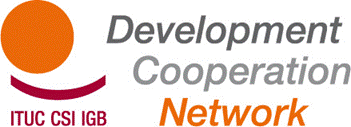 FSG MEETING29-30 January 2013, Brussels ITUH, Bd. Du roi Albert II, 5 – ROOM E, first floorAGENDA29 January: TUDCN evaluation and governance 09.00h	Opening of the meetingAgenda and objectives of the meetingMinutes of the last meeting FSG09.15hFirst elements of feedbacks on evaluation’s structure, objectives and methodologyGathering further inputs for the evaluation South research will be leading on this sessionLUNCH at the ITUH resto14.00hDiscussion on alternative models of governance and working modalities within the TUDCN: General Meetings: composition, concept, methods, …FSG: mission, mandate, composition, meetingsAreas of work and methodologies: working Groups, Seminars,.Communication and visibility strategy and instruments:NewsletterDevelopment papersDatabase on projectsOther instruments (leaflets, presentations, video-clip, …)  17.00h (18.00h if necessary)Dinner:  at your own convenience30 January: TUDCN future planning 09.00-17.00Concept and activities for 2013-2016Capacity DevelopmentRegional networks and action plansAdvocacy and international development agendaUN 2015, DCF, GPEDC-CPED, UE, G-20, IFI, OECD/DAC…Trade Union Partnerships
LUNCH at the ITUH restoAction plan TUDCNCurrent program (April 2013)Activities and methodologies under the next project 2013 Preparation of the next General Meeting in April